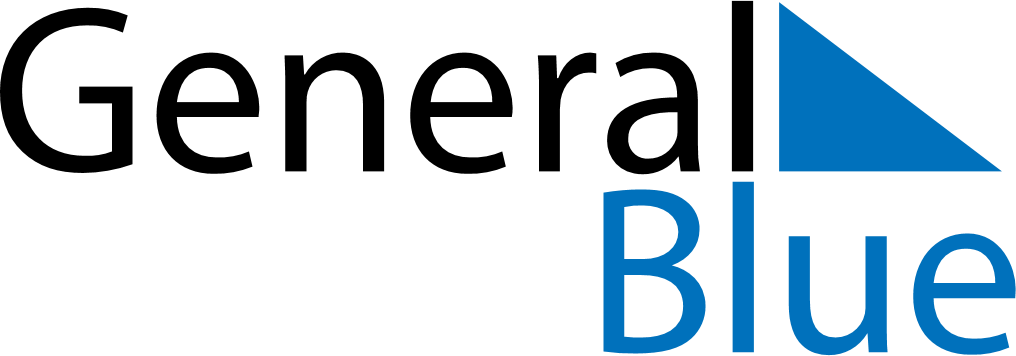 February 2024February 2024February 2024February 2024February 2024February 2024Nanortalik, GreenlandNanortalik, GreenlandNanortalik, GreenlandNanortalik, GreenlandNanortalik, GreenlandNanortalik, GreenlandSunday Monday Tuesday Wednesday Thursday Friday Saturday 1 2 3 Sunrise: 9:17 AM Sunset: 5:11 PM Daylight: 7 hours and 53 minutes. Sunrise: 9:15 AM Sunset: 5:13 PM Daylight: 7 hours and 58 minutes. Sunrise: 9:12 AM Sunset: 5:16 PM Daylight: 8 hours and 3 minutes. 4 5 6 7 8 9 10 Sunrise: 9:10 AM Sunset: 5:19 PM Daylight: 8 hours and 8 minutes. Sunrise: 9:07 AM Sunset: 5:21 PM Daylight: 8 hours and 13 minutes. Sunrise: 9:05 AM Sunset: 5:24 PM Daylight: 8 hours and 18 minutes. Sunrise: 9:02 AM Sunset: 5:27 PM Daylight: 8 hours and 24 minutes. Sunrise: 9:00 AM Sunset: 5:29 PM Daylight: 8 hours and 29 minutes. Sunrise: 8:57 AM Sunset: 5:32 PM Daylight: 8 hours and 34 minutes. Sunrise: 8:55 AM Sunset: 5:35 PM Daylight: 8 hours and 39 minutes. 11 12 13 14 15 16 17 Sunrise: 8:52 AM Sunset: 5:37 PM Daylight: 8 hours and 45 minutes. Sunrise: 8:50 AM Sunset: 5:40 PM Daylight: 8 hours and 50 minutes. Sunrise: 8:47 AM Sunset: 5:43 PM Daylight: 8 hours and 55 minutes. Sunrise: 8:44 AM Sunset: 5:45 PM Daylight: 9 hours and 1 minute. Sunrise: 8:41 AM Sunset: 5:48 PM Daylight: 9 hours and 6 minutes. Sunrise: 8:39 AM Sunset: 5:50 PM Daylight: 9 hours and 11 minutes. Sunrise: 8:36 AM Sunset: 5:53 PM Daylight: 9 hours and 17 minutes. 18 19 20 21 22 23 24 Sunrise: 8:33 AM Sunset: 5:56 PM Daylight: 9 hours and 22 minutes. Sunrise: 8:30 AM Sunset: 5:58 PM Daylight: 9 hours and 27 minutes. Sunrise: 8:28 AM Sunset: 6:01 PM Daylight: 9 hours and 33 minutes. Sunrise: 8:25 AM Sunset: 6:04 PM Daylight: 9 hours and 38 minutes. Sunrise: 8:22 AM Sunset: 6:06 PM Daylight: 9 hours and 44 minutes. Sunrise: 8:19 AM Sunset: 6:09 PM Daylight: 9 hours and 49 minutes. Sunrise: 8:16 AM Sunset: 6:11 PM Daylight: 9 hours and 55 minutes. 25 26 27 28 29 Sunrise: 8:13 AM Sunset: 6:14 PM Daylight: 10 hours and 0 minutes. Sunrise: 8:10 AM Sunset: 6:17 PM Daylight: 10 hours and 6 minutes. Sunrise: 8:08 AM Sunset: 6:19 PM Daylight: 10 hours and 11 minutes. Sunrise: 8:05 AM Sunset: 6:22 PM Daylight: 10 hours and 17 minutes. Sunrise: 8:02 AM Sunset: 6:24 PM Daylight: 10 hours and 22 minutes. 